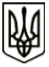 МЕНСЬКА МІСЬКА РАДАРОЗПОРЯДЖЕННЯ  01 листопада 2021 року	м. Мена	№ 385Про оголошення конкурсу та проведення іспиту на заміщення вакантних посад	Відповідно до рішення дванадцятої сесії Менської міської ради восьмого скликання від 26 жовтня 2021 року № 585 «Про утворення старостинських округів», штатного розпису Менської міської ради, статті 10 Закону України «Про службу в органах місцевого самоврядування»; вимог постанови Кабінету Міністрів України від 15 лютого 2002 року № 169 «Про затвердження Порядку проведення конкурсу на заміщення вакантних посад державних службовців» із змінами та доповненнями, Наказу головного управління державної служби України від 08 липня 2011 року № 164 «Про затвердження Загального порядку проведення іспиту кандидатів на заміщення вакантних посад державних службовців», враховуючи Порядок проведення конкурсу на заміщення вакантних посад посадових осіб місцевого самоврядування в Менській міської раді, затверджений розпорядженням міського голови від 12 січня 2021 року № 15, та Порядок проведення іспиту кандидатів на заміщення вакантних посад посадових осіб місцевого самоврядування в Менській міської раді, затверджений розпорядженням міського голови від 12 січня 2021 року № 16:Оголосити конкурс на заміщення вакантних посад посадових осіб місцевого самоврядування: провідного спеціаліста відділу документування та забезпечення діяльності апарату ради Менської міської ради, місце роботи с. Садове Данилівсько–Садового старостинського округу; - провідного спеціаліста відділу документування та забезпечення діяльності апарату ради Менської міської ради, місце роботи с. Слобідка, Покровсько-Слобідського старостинського округу; - провідного спеціаліста відділу документування та забезпечення діяльності апарату ради Менської міської ради, місце роботи с. Ушня, Осьмаківсько-Ушнянського старостинського округу.2. Визначити вимоги до посади:- вища освіта не нижче ступеня бакалавра;	- стаж роботи на службі в органах місцевого самоврядування або державній службі не менше 1 року чи стаж роботи в інших сферах діяльності не менше 1 року; 	- вільне володіння державною мовою;	- знання основних програм роботи на комп’ютері.3. Провести іспит на заміщення вакантних посад у структурі Менської міської ради.Для проведення іспиту затвердити перелік питань на перевірку знання законодавства кандидатами на заміщення вакантних посад  у структурі Менської міської ради (додається).4. Завідувачу сектору кадрової роботи Менської міської ради                 Осєдач Р.М. подати повідомлення про оголошення конкурсу на заміщення вакантної посади для опублікування в інтернет - виданні «Менщина», розмістити на офіційному сайті Менської міської ради та довести до відома посадових осіб Менської міської ради зміст розпорядження про оголошення конкурсу на заміщення вакантної посади.Міський голова                                                                     Геннадій ПРИМАКОВДодаток до розпорядження міського голови 01 листопада 2021 року № 385Перелік питань на перевірку знання Конституції України,Законів України «Про службу в органах місцевого самоврядування», «Про запобігання корупції», «Про місцеве самоврядування в Україні».  I. Питання на перевірку знання Конституції України1. Основні розділи Конституції України.2. Основні риси Української держави за Конституцією України (статті 1, 3. Форма правління в Україні (стаття 5).4. Визнання найвищої соціальної цінності України (стаття 3).5. Конституційний статус державної мови та мов національних меншин України (стаття 10).6. Об&apos;єкти права власності Українського народу (статті 13, 14).7. Найважливіші функції держави (стаття 17).8. Державні символи України (стаття 20).9. Конституційне право на працю (стаття 43).10. Конституційне право на освіту (стаття 53).11. Конституційне право на соціальний захист (стаття 46).12. Конституційне право на охорону здоров'я (стаття 49).13. Обов&apos;язки громадянина України (статті 65 - 68).14. Право громадянина України на вибори. (статті 70).15. Призначення  всеукраїнського референдуму. Питання, що вирішуються на всеукраїнському референдумі (статті 72-74).16. Бюджетна система України. Державний бюджет України (статті 95- 96).17. Порядок обрання Президента України (стаття 103).18. Дострокове припинення повноваження Президента України (стаття  108).19. Склад Кабінету Міністрів України (стаття 114).20. Повноваження Кабінету Міністрів України (статті 116, 117).21. Повноваження місцевих державних адміністрацій (стаття 119).22. Правосуддя в Україні. Система судів в Україні (стаття 124, 125).23. Система адміністративно-територіального устрою України (стаття 133).24.Територіальні громади. Органи місцевого самоврядування в Україні (статті 143-144).II. Питання на перевірку знання Закону України «Про службу в органах місцевого самоврядування»1. Посади в органах місцевого самоврядування (стаття 3).2. Основні принципи  служби в органах місцевого самоврядування (стаття  4).6. Право на службу в органах місцевого самоврядування (стаття 5)3. Основні обов’язки посадових осіб місцевого самоврядування (стаття 8).4. Основні права посадових осіб місцевого самоврядування (стаття 9)5. Прийняття на службу в органи місцевого самоврядування (стаття 10).7. Присяга посадових осіб місцевого самоврядування (стаття 11).8. Обмеження, пов&apos;язані з прийняттям на службу в органи місцевого самоврядування (статті 12).9. Граничний вік перебування на службі в органах місцевого самоврядування(стаття 18).10. Підстави припинення служби в органах місцевого самоврядування (стаття 20).11. Класифікація посад в органах місцевого самоврядування (статті 14).12. Ранги посадових осіб місцевого самоврядування (стаття 15).13. Правове регулювання статусу посадових осіб місцевого самоврядування (стаття 7).14. Кадровий резерв служби в органах місцевого самоврядування (стаття  16).15. Відповідальність за порушення законодавства про службу в органах місцевого самоврядування (стаття 23).16. Оплата праці, відпустки та пенсійне забезпечення посадових осіб місцевого самоврядування (стаття 21).17. Атестація посадових осіб місцевого самоврядування (стаття 17).18. Відповідальність посадової особи місцевого самоврядування (стаття  24). ІІІ. Питання на перевірку знання Закону України «Про запобігання корупції» 1. Визначення термінів: пряме підпорядкування, близькі особи, корупційне правопорушення, корупція, потенційний конфлікт інтересів, реальний конфлікт інтересів (стаття 1).2. Суб’єкти, на яких поширюється дія Закону України «Про запобігання корупції» (стаття 3).3. Статус Національного агентства з питань запобігання корупції                (стаття 4).4. Повноваження Національного агентства з питань запобігання корупції (стаття 11).5. Права Національного агентства з питань запобігання корупції (стаття  12).6. Контроль за діяльністю Національного агентства з питань запобігання корупції (стаття 14).7. Національна доповідь щодо реалізації засад антикорупційної політики (стаття 20).8. Обмеження щодо використання службових повноважень чи свого становища та одержання подарунків (статті 22, 23).9. Обмеження щодо сумісництва та суміщення з іншими видами діяльності та обмеження спільної роботи близьких осіб (статті 25, 27).10. Запобігання та врегулювання конфлікту інтересів (стаття 28).11. Заходи зовнішнього та самостійного врегулювання конфлікту інтересів (стаття 29).12. Запобігання конфлікту інтересів у зв’язку з наявністю в особи підприємств чи корпоративних прав (стаття 36).13. Вимоги до поведінки осіб (стаття 37).14. Подання декларацій осіб, уповноважених на виконання функцій держави або місцевого самоврядування (стаття 45).15. Контроль та перевірка декларацій (стаття 511) 16. Моніторинг способу життя суб’єктів декларування (стаття 514).17. Державний захист викривачів (стаття 53).18. Заборона на одержання пільг, послуг і майна органами державної влади та органами місцевого самоврядування (стаття 54).19. Антикорупційна експертиза (стаття 55).20. Спеціальна перевірка (стаття 56).21. Загальні засади запобігання корупції у діяльності юридичної особи (стаття 61).22. Відповідальність за корупційні або пов’язані з корупцією правопорушення (стаття 651). ІV. Питання на перевірку знання Закону України «Про місцеве самоврядування в Україні» 1. Поняття місцевого самоврядування (стаття 2). Право на участь у місцевому самоврядуванні (стаття 3).2. Громадські слухання (стаття 13).3. Відносини органів місцевого самоврядування з підприємствами, установами та організаціями, що не перебувають у комунальній власності відповідної територіальної громади (стаття 18).4. Порядок формування рад (стаття 45).5. Організація роботи виконавчого комітету (стаття 53).6. Депутат ради (стаття 49).7. Сільський, селищний, міський голова (стаття 12).8. Сесія ради (стаття 46).9. Постійні комісії ради (стаття 47).10.Секретар сільської, селищної, міської ради (стаття 50).11. Місцеві бюджети (стаття 61).12. Символіка територіальних громад сіл, селищ, міст, районів і областей (стаття 22). Підняття Державного Прапора України (стаття 23).13. Дострокове припинення повноважень сільського, селищного, міського голови (стаття 79).14. Відповідальність органів та посадових осіб місцевого самоврядування перед державою (стаття 76).15. Виконавчі органи рад (стаття 11).16. Дострокове припинення повноважень ради (стаття 78).17. Законодавство про місцеве самоврядування (стаття 24).V. Перелік питань на перевірку знання Закону України «Про доступ до публічної інформації», Закону України «Про звернення громадян» , Правил організації діловодства та архівного зберігання документів у державних органах, органах місцевого самоврядування, на підприємствах, в установах і організаціях, затверджених Наказом МЮУ від 18.06.2015 № 1000/5, ДСТУ 4163:2020 «Уніфікована система організаційно-розпорядчої документації. Вимоги до оформлення документів»1. Поняття «публічна інформація» (стаття 1 Закону України «Про доступ до публічної інформації»).2. Гарантії забезпечення права на доступ до публічної інформації» (стаття 3 Закону України «Про доступ до публічної інформації»).3. Забезпечення доступу до інформації (стаття 5 Закону України «Про доступ до публічної інформації»).4. Оприлюднення інформації розпорядниками (стаття 15 Закону України «Про доступ до публічної інформації»).5. Оформлення запитів на інформацію (стаття 19 Закону України «Про доступ до публічної інформації»).6. Строк розгляду запитів на інформацію (стаття 20 Закону України «Про доступ до публічної інформації»).7. Звернення громадян, вимоги до звернення (стаття 1, 5 Закону України «Про звернення громадян»).8. Поняття «пропозиція (зауваження)» та порядок їх розгляду (статті 3, 14 Закону України «Про звернення громадян»).9. Поняття «заява (клопотання)» та порядок їх розгляду (статті 3, 15 Закону України «Про звернення громадян»).10. Поняття «скарга» та порядок розгляду скарг громадян (статті 3, 16 Закону України «Про звернення громадян»).11. Права громадянина при розгляді заяви чи скарги (стаття 18 Закону України «Про звернення громадян»).12. Термін розгляду звернень громадян (стаття 20 Закону України «Про звернення громадян»).13. Засвідчення копій та витягів службових документів («Правила організації діловодства та архівного зберігання документів у державних органах, органах місцевого самоврядування, на підприємствах, в установах і організаціях»п.10 р.ІІ)14. Особливості підготовки та оформлення розпорядчих документів («Правила організації діловодства та архівного зберігання документів у державних органах, органах місцевого самоврядування, на підприємствах, в установах і організаціях»п.9 р.ІІ)15. Складання номенклатури справ («Правила організації діловодства та архівного зберігання документів у державних органах, органах місцевого самоврядування, на підприємствах, в установах і організаціях» п.1 р.ІV)16. Вимоги до бланків документів та оформлення документів. Вимоги до виготовлення документів (ДСТУ 4163:2020 «Уніфікована система організаційно-розпорядчої документації. Вимоги до оформлення документів» р.6, 7)17. Вимоги до змісту та розташування реквізитів документа (дата документа, реєстраційний індекс, адресат, гриф затвердження, заголовок до тексту, додатки, підпис). (ДСТУ 4163:2020 «Уніфікована система організаційно-розпорядчої документації. Вимоги до оформлення документів» р.5)